ขั้นตอนการรายงานผลกิจกรรมการบูรณาการกับงานด้านทำนุบำรุงศิลปวัฒนธรรม บันทึกขอความรายงานผลกิจกรรมการบูรณาการกับงานด้านทำนุบำรุงศิลปวัฒนธรรม                 เรียนผู้อำนวยการวิทยาลัยการโรงแรมและการท่องเที่ยวแบบรายงานผลการบูรณาการกับงานด้านทำนุบำรุงศิลปวัฒนธรรม โดยแนบเอกสารประกอบดังนี้- ภาพประกอบการเผยแพร่ผลงาน อย่างน้อย 2 ภาพ- ภาพประกอบการดำเนินกิจกรรม อย่างน้อย 4 ภาพ- รายชื่อผู้เข้าร่วมกิจกรรม- สำเนาขออนุมัติจัดโครงการทำนุ+กำหนดการ- มคอ. 5 ของรายวิชา- กรณีบูรณาการกับงานวิจัย : สำเนาแบบข้อเสนอโครงการ ว-1ด แบบเสนอโครงการวิจัย (research project) - กรณีบูรณาการกับบริการวิชาการ : สำเนาโครงการบริการวิชาการที่ได้รับการอนุมัติ บรก 02 แบบฟอร์มเสนอโครงการเพื่อขอรับการสนับสนุนงบประมาณโครงการบริการวิชาการแก่สังคม ประจำปีงบประมาณ พ.ศ. ....  หรือ แบบเสนอขออนุมัติโครงการบริการทางวิชาการที่ก่อให้เกิดรายได้ตามระเบียบมหาวิทยาลัยเทคโนโลยีราชมงคลศรีวิชัยว่าด้วยการบริการทางวิชาการที่ก่อให้เกิดรายได้ พ.ศ. 2563 ระดับหน่วยงาน หรือระดับมหาวิทยาลัย                    บันทึกข้อความ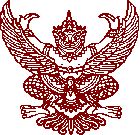 ส่วนราชการ   งานพัฒนานักศึกษาและศิษย์เก่าสัมพันธ์  หน่วยอนุรักษ์ศิลปวัฒนธรรมและสิ่งแวดล้อม	  โทรศัพท์ 0 7520 4060	     ที่ อว 0655.๑๔/                                          วันที่      23   มกราคม  ๒๕๖7	เรื่อง   รายงานผลการดำเนินกิจกรรมจริยธรรมของผู้ประกอบการในยุคเศรษฐกิจดิจิทัล	 เรียน 	ผู้อำนวยการวิทยาลัยการโรงแรมและการท่องเที่ยว		ตามที่สาขาบริหารธุรกิจ วิทยาลัยการโรงแรมและการท่องเที่ยว ได้ดำเนินการจัดกิจกรรมจริยธรรมของผู้ประกอบการในยุคเศรษฐกิจดิจิทัล โดยบูรณาการกับรายวิชาหลักเศรษฐศาสตร์ และวิชาการเงินธุรกิจ ระหว่างวันที่ 25 - 26 กรกฎาคม 2566 ซึ่งกิจกรรมดังกล่าวบรรลุตามวัตถุประสงค์ที่วางไว้แล้ว นั้น 	ในการนี้ สาขาบริหารธุรกิจ จึงขอรายงานผลการดำเนินกิจกรรมดังกล่าว รายละเอียด                         ดังเอกสารแนบ 	               จึงเรียนมาเพื่อโปรดทราบ                         (ผู้ช่วยศาสตราจารย์กรรณิกา บัวทองเรือง)                          ผู้รับผิดชอบกิจกรรมแบบรายงานผลการบูรณาการกับงานด้านทำนุบำรุงศิลปวัฒนธรรม ประจำปีการศึกษา.............................วิทยาลัยการโรงแรมและการท่องเที่ยวมหาวิทยาลัยเทคโนโลยีราชมงคลศรีวิชัย วิทยาเขตตรังสาขาวิชา................................................................................................................................................................ชื่อผลงาน/กิจกรรม/โครงการ ................................................................................................................................................................ลักษณะการดำเนินการ/กิจกรรมที่ดำเนินการ................................................................................................................................................................................................................................................................................................................................................................................................................................................................................................	4. กลุ่มเป้าหมายของกิจกรรม5.1 นักศึกษา 			จำนวน………. คน5.2 บุคคลภายในมหาวิทยาลัย	จำนวน………. คนบุคคลภายนอกมหาวิทยาลัย	จำนวน………. คนระยะเวลาการดำเนินงาน วัน/เดือน/ปี............................................................................................................................................ชื่อ-สกุล ผู้รับผิดชอบ  ชื่อ-สกุล.................................................................... เบอร์โทรศัพท์.......................................................การต่อยอดเป็นนวัตกรรม      เกิดเป็นนวัตกรรม      - ชื่อนวัตกรรม..................................................................................................................................     - แนวคิดการสร้างสรรค์นวัตกรรม       .......................................................................................................................................................   กระบวนการผลิตนวัตกรรม                 .......................................................................................................................................................
               - เลขทะเบียนการแจ้งทรัพย์สินทางปัญญา (ลิขสิทธิ์/สิทธิบัตร)      ........................................................................................................................................................     ไม่เกิดเป็นนวัตกรรม8. การเผยแพร่ผลงาน เช่น บทความ สื่อออนไลน์ สื่อสิ่งพิมพ์ เป็นต้น          ................................................................................................................................................................  9. ผลลัพธ์ความสำเร็จที่ได้รับจากการดำเนินงาน  
      (ตามที่ระบุในแผนการดำเนินงาน)         ...............................................................................................................................................................10. พันธกิจอื่นที่นำผลงานไปบูรณาการ     11. ปัญหาและข้อเสนอแนะ (ถ้ามี)         ...............................................................................................................................................................					ลงชื่อ..........................................(                                          )วันที่..........................................            ผู้รายงานผลหมายเหตุ  เอกสารแนบท้ายประกอบการอธิบายผลงานแบบรายงานผลการบูรณาการกับงานด้านทำนุบำรุงศิลปวัฒนธรรมภาพประกอบการเผยแพร่ผลงาน อย่างน้อย 2 ภาพภาพประกอบการดำเนินกิจกรรม อย่างน้อย 4 ภาพรายชื่อผู้เข้าร่วมกิจกรรมสำเนาขออนุญาตการจัดกิจกรรม+กำหนดการมคอ. 5 ของรายวิชากรณีบูรณาการกับงานวิจัย : แนบสำเนาแบบข้อเสนอโครงการ ว-1ด แบบเสนอโครงการวิจัย (research project) กรณีบูรณาการกับบริการวิชาการ : แนบสำเนาโครงการบริการวิชาการที่ได้รับการอนุมัติ บรก 02 แบบฟอร์มเสนอโครงการเพื่อขอรับการสนับสนุนงบประมาณโครงการบริการวิชาการแก่สังคม ประจำปีงบประมาณ พ.ศ. ....  หรือ แบบเสนอขออนุมัติโครงการบริการทางวิชาการที่ก่อให้เกิดรายได้ตามระเบียบมหาวิทยาลัยเทคโนโลยีราชมงคลศรีวิชัยว่าด้วยการบริการทางวิชาการที่ก่อให้เกิดรายได้ พ.ศ. 2563 ระดับหน่วยงาน หรือระดับมหาวิทยาลัย แบบรายงานผลการบูรณาการร่วมกับพันธกิจอื่นแบบรายงานผลการบูรณาการร่วมกับพันธกิจอื่นแบบรายงานผลการบูรณาการร่วมกับพันธกิจอื่นบูรณาการกับการเรียนการสอนบูรณาการกับงานวิจัยบูรณาการกับบริการวิชาการชื่อรายวิชา:....................................
......................................................รหัสวิชา:.........................................
......................................................สัปดาห์ที่บูรณาการ......................
.....................................................
.....................................................หัวข้อเนื้อหา:.................................
..........................................................................................................
..........................................................................................................
.....................................................ชื่อเรื่อง:.........................................
......................................................ชื่อเจ้าของ:.....................................
......................................................แหล่งทุน/งบประมาณ:..................
..........................................................................................................ระยะเวลาดำเนินการ:..................
.....................................................หัวข้อที่บูรณาการ:……………………
………………………………………………
……………………………………………………………………………………………..……………………………………………..
……………………………………………..วิธีการบูรณาการ:…………………….
……………………………………………..
……………………………………………..
……………………………………………..
……………………………………………..
ประโยชน์ที่ได้รับจากการบูรณาการ:…………….………………………..
……………………………………….…….……………………………………………..……………………………………………..……………………………………………..ชื่อโครงการ:.................................
....................................................ภายใต้โครงการ:……………………….
………………………………………………ผู้รับผิดชอบ:..................................
...........................................................................................................งบประมาณ:..................................
.....................................................วันที่ดำเนินการ:...........................
.....................................................สถานที่:………………................……
………………………………………………
………………………………………………
……………………………………………..วิธีการบูรณาการ:…………………….
……………………………………………..
……………………………………………..
……………………………………………..
……………………………………………..
ประโยชน์ที่ได้รับจากการบูรณาการ:…………….………………………..
……………………………………….…….……………………………………………..……………………………………………..……………………………………………..